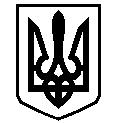 У К Р А Ї Н АВАСИЛІВСЬКА МІСЬКА РАДАЗАПОРІЗЬКОЇ ОБЛАСТІР О З П О Р Я Д Ж Е Н Н Яміськогоголови02 жовтня 2020 										 №112Про створення комісії з питаньпередачі в оренду майна, щоє  комунальноювласністютериторіальноїгромади м. Василівка	Керуючисьст.42 Закону України«Про місцевесамоврядування в Україні», з метою врегулюванняорганізаційних і майновихвідносин, пов’язаних з орендою майна, що є комунальноювласністютериторіальноїгромади м. Василівка та в зв’язку з кадровими змінами,ЗОБОВ’ЯЗУЮ:1. Затвердити склад комісії з питань передачі в оренду майна, що є  комунальною власністю територіальної громади м. Василівка (додається).2.  Визнати таким, що втратило чинність розпорядження міського голови від 02 серпня 2018 року №120 «Про створення конкурсної комісії з питань передачі в оренду майна, що є комунальною власністю територіальної громади м. Василівка».3. Контроль за виконаннямданогорозпорядженняпокласти на заступника міськогоголови з питаньдіяльностівиконавчихорганів ради, начальника відділуекономічногорозвиткувиконавчогоапаратуміської ради Карєву Т.О.Міський голова                                                                                    Людмила ЦИБУЛЬНЯКЗАТВЕРДЖЕНОРозпорядженняміськогоголови02 жовтня 2020 № 112Складкомісіїз питаньпередачі в оренду майна, що є  комунальноювласністютериторіальноїгромади м. ВасилівкаКарєваТетяна Олексіївна	заступник міськогоголови з питаньдіяльностівиконавчихорганів ради, начальник відділуекономічногорозвиткувиконавчогоапаратуміської ради, голова комісії;Крат Тетяна Ігорівна	провіднийспеціаліствідділуекономічногорозвиткувиконавчогоапаратуміської ради, секретаркомісії.Члени комісії:Борисенко  Юрій Леонідович	заступник міськогоголови з питаньдіяльностівиконавчихорганів ради, начальник відділукомунальногогосподарства та містобудуваннявиконавчогоапаратуміської ради;КоноваловВолодимир Олександрович	начальник відділубудівництва та інвестиційногорозвиткувиконавчогоапаратуміської ради;Крат Євген Олегович	провіднийспеціаліст - юрист відділуюридичногозабезпечення та організаційноїроботивиконавчогоапаратуміської ради;Нечет Олена Миколаївна	начальник відділу з питаньземельнихвідносин та земельного кадастру виконавчогоапаратуміської ради;Овчиннікова - Руденко Тетяна Олексіївна	депутат міської ради (за згодою).Заступник міського голови з питань діяльності виконавчих органів ради, начальник відділу економічного розвитку виконавчогоапарату міської ради                                                                                       		Тетяна КАРЄВА 